Информационное письмо17 июня 2024 г в 18 00 (МСК) Таганрогский институт имени А.П. Чехова (филиал) ФГБОУ ВО «РГЭУ (РИНХ)» приглашает Вас принять участие в работе Всероссийского вебинара «Учись вместе с ребенком (обучение иностранному языку в формате ребенок-родитель)».Организаторы вебинара: Таганрогский институт имени А.П. Чехова (филиал) ФГБОУ ВО «РГЭУ (РИНХ)», кафедра английского языка.Цели и задачи вебинара – психолого-педагогическое консультирование родителей по вопросам обучения английскому языку детей раннего возраста. Особое внимание в работе вебинара предполагается уделить:Развитию эмоциональной сферы детей раннего возраста (создание мотивации к изучению иностранного языка). Развитию у ребенка понимания английской речи.Умению точно подражать словам.Способам поддержки стремления ребенка разговаривать с окружающими на английском языке.Знакомству ребенка с английскими названиями предметов и явлений.
Выступающие:Кравец О.В. декан факультета иностранных языков Таганрогского института имени А.П. Чехова (филиала) РГЭУ (РИНХ), канд. филол. наук, доцент Демонова Ю.М. и.о. заведующего кафедрой английского языка Таганрогского института имени А.П. Чехова (филиала) РГЭУ (РИНХ), канд. филол. наук, доцент.Пальмова Е.А. – доцент кафедры английского языка Таганрогского института имени А.П. Чехова (филиала) РГЭУ (РИНХ), канд. пед. наук, доцентМихалева Г.В. – доцент кафедры английского языка Таганрогского института имени А.П. Чехова (филиала) РГЭУ (РИНХ), канд. пед. наук, доцентСостав участников – к участию в конференции приглашаются родители,  преподаватели образовательных организаций высшего и среднего профессионального образования, студенты и магистранты вузов, аспиранты, руководители образовательных организаций, учителя школ и колледжей.  Регламент работы вебинара: 17 июня, 18 00 – в онлайн режиме. Вебинар состоится на платформе Zoom. Ссылка для участия https://zoom.us/j/4814987925?pwd=SnpDYjJ1cHBSV0kwNnZxOEg0dnNFUT09Идентификатор конференции: 481 498 7925Код доступа: 895034Ответственные за подготовку и проведение вебинара:Председатель организационного комитета: Волвенко А.А. – зам. директора по НР Таганрогского института имени А.П. Чехова (филиала) РГЭУ (РИНХ), канд. ист. наук, доцент; Заместитель председателя организационного комитета: Кравец О.В. декан факультета иностранных языков Таганрогского института имени А.П. Чехова (филиала) РГЭУ (РИНХ), канд. филол. наук, доцент Демонова Ю.М. и.о. заведующего кафедрой английского языка Таганрогского института имени А.П. Чехова (филиала) РГЭУ (РИНХ), канд. филол. наук, доцент.Пальмова Е.А. – доцент кафедры английского языка Таганрогского института имени А.П. Чехова (филиала) РГЭУ (РИНХ), канд. пед. наук, доцентОРГКОМИТЕТ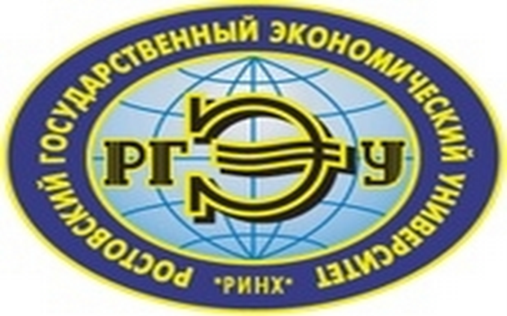 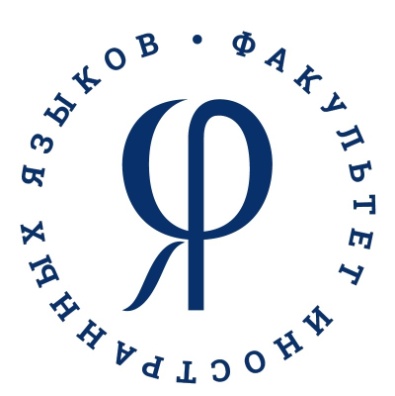 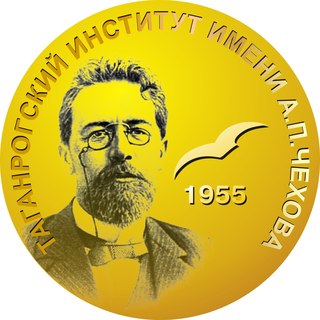 